                   Colegio  Américo Vespucio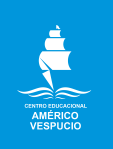                   Primero básico                    Educacion Fsica Deporte y Salud  / 2020Educación física deporte y salud Pre-Kínder, Kínder y Primero BásicosGUIA N°9 Calentamiento:El calentamiento se basa en ejercicios aeróbicos y de coordinación, el cual son:SALTO DE ESTRELLA (jumping Jack): Coloquemos nuestra espalda erguida, con los pies juntos y los brazos a los lados. Posteriormente, realizaremos un pequeño salto y mientras estamos en el aire, separamos las piernas y los brazos al mismo tiempo.Saltar es un ejercicio aeróbico. Es un cardio de movimiento que requiere un alto nivel de energía y quema una gran cantidad de calorías. Tu cuerpo se calienta con sólo el 10-15 saltos. Si incluyes rutinas arriba de 100 saltos te aseguro que quemarás muchas más calorías.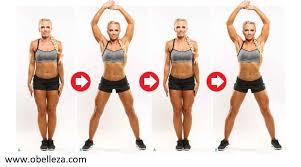 SKIPPING:Trabajarás tanto la velocidad como la potencia de tu técnica de carrera. Es un excelente ejercicio para mejorar tu coordinación y estabilidad. Sirve para activar la circulación sanguínea. Fortalecerás la musculatura del tren inferiorEntrenarás también la resistencia muscular orientada a la carrera. Reducirás el riesgo de padecer lesiones. Mejorarás la economía de energía en carrera. Es excelente para trabajar la velocidad gestual. Te permitirá depurar tu forma de correr y mejorar tu postura.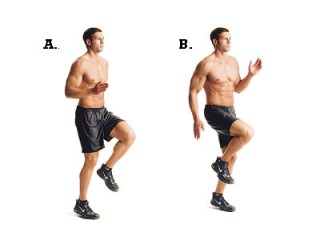 Desarrollo: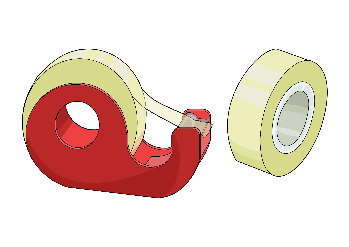 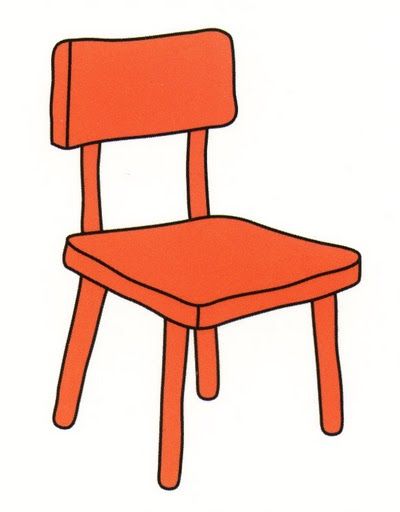 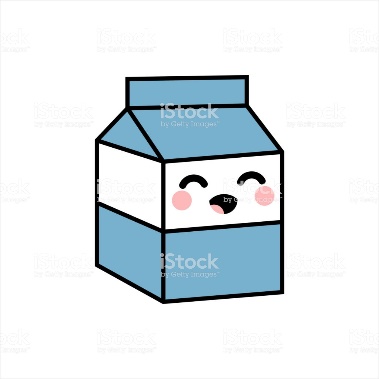 Actividad de Desplazamiento Materiales: 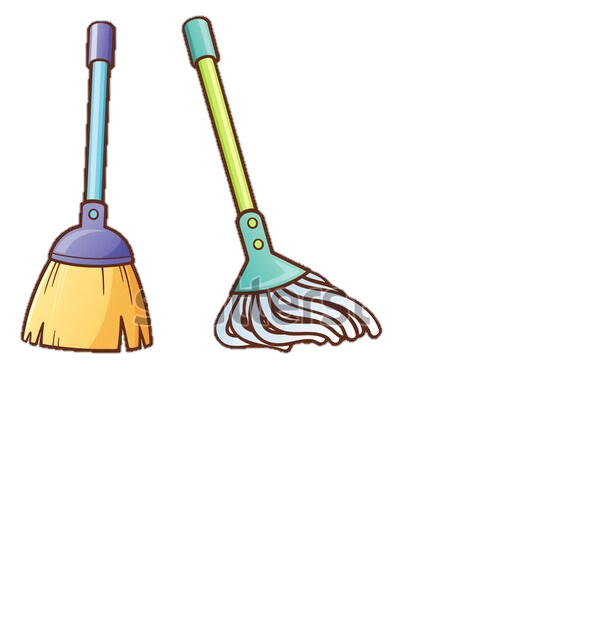 4 Cajas de leche.Cinta adhesiva, cuerda o cinta. 2 Sillas.1 Escobillón.  Actividad 1: SALTO:Saltar es una habilidad motora en la que el cuerpo se suspende en el aire debido al impulso de una o ambas piernas y cae sobre uno o ambos pies. El salto requiere complicadas modificaciones de la marcha y carrera, entrando en acción factores como la fuerza, equilibrio y coordinación.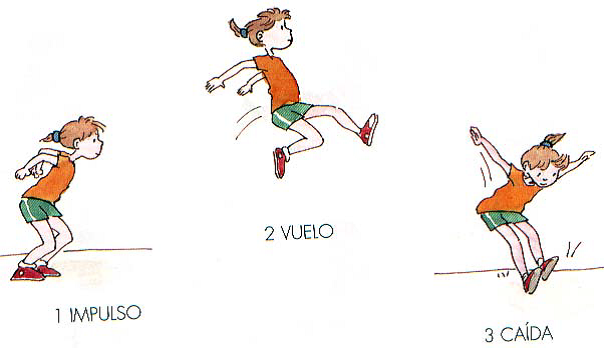 Actividad 2: SALTOS SEGUIDOS: Tanto la dirección como el tipo de salto son importantes dentro del desarrollo de la habilidad física de salto. Éste puede ser hacia arriba, hacia abajo, hacia delante, hacia detrás o lateral, con un pie y caer sobre el otro, salto con los uno o dos pies y caída sobre uno o dos pies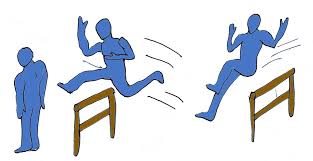 Actividad 3: PASAR POR DEBAJO. Una de las primeras necesidades del ser humano después de nacer, una vez satisfechas las más básicas relacionadas con la supervivencia, es ir de un lugar a otro. Podríamos decir que el ser humano nace con la necesidad de moverse, de cambiar de posición, de desplazarse, porque esto contribuye igualmente a aumentar sus posibilidades de supervivencia.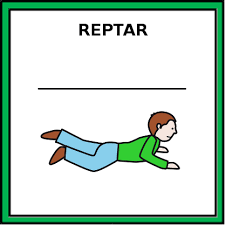 Actividad 4: CIRCUITO: Cierre:Para cerrar la clase, se realiza una elongación muy suave donde alongamos tren inferior: 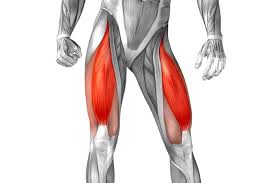 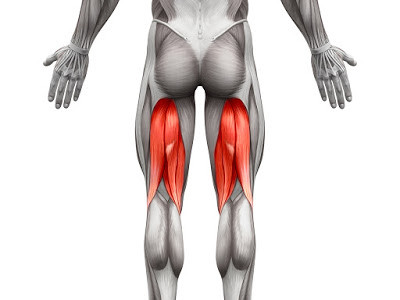 Preguntas: ¿Te gusta la actividad? ____________________________________________.¿Que aprendimos hoy? ____________________________________________.¿Logaste los desafíos? ____________________________________________.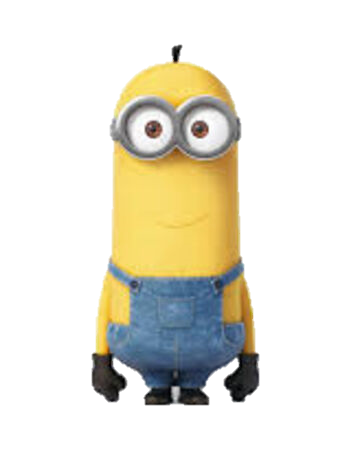 Recuerden: Siempre hacer deporte o hacer ejercicio.Tomar siempre agua Lavarse siempre las manos.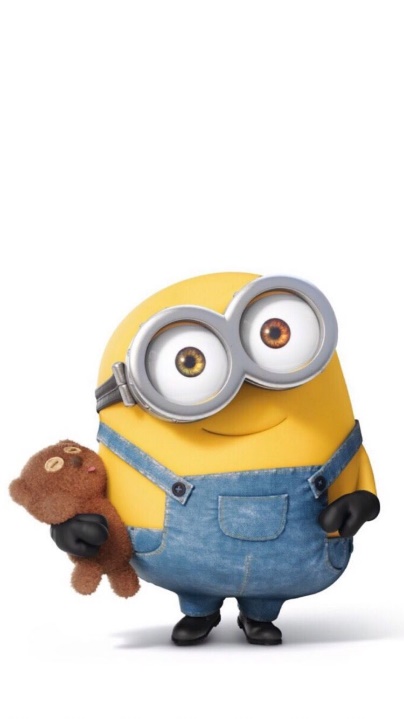 NombreCursoFecha   ________________/____/ 2020 Habilidades motrices básicas de locomoción, manipulación y estabilidad en una variedad de juegos y actividades físicas. Hábitos de higiene, prevención y seguridad.EF01 OA 01Demostrar habilidades motrices básicas de locomoción, manipulación y estabilidad en una variedad de juegos y actividades físicas, como saltar con dos pies consecutivamente en una dirección, lanzar un balón hacia un compañero, caminar y correr consecutivamente, lanzar y recoger un balón, caminar sobre una línea manteniendo el control del cuerpo, realizar suspensiones, giros y rodadas o volteos.